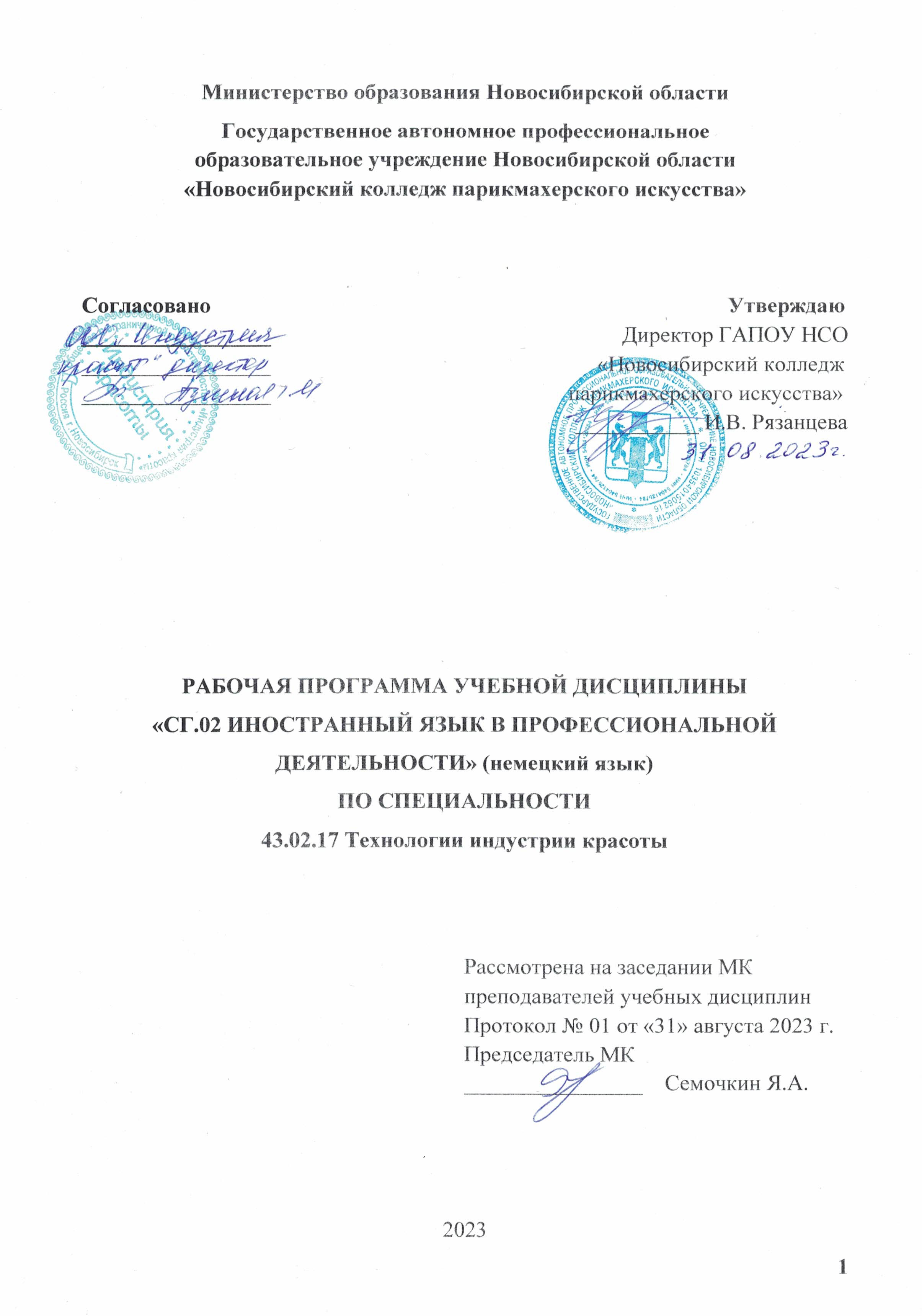 Рабочая программа учебной дисциплины разработана на основе Федерального государственного образовательного стандарта среднего профессионального образования (далее – ФГОС СПО) по специальности 43.02.17 Технологии индустрии красоты, укрупненная группа профессий 43.00.00 Сервис и туризм. Срок получения СПО по ППССЗ в очной форме обучения - 2 года 10 месяцев.Организация-разработчик: ГАПОУ НСО «Новосибирский колледж парикмахерского искусства» Разработчики:Квачева М.А., зам директора по УПР Черницкая Н.В., методист ВКТимошенко А.А, преподаватель иностранного языка Рассмотрена и рекомендована к утверждению на заседании методической комиссии преподавателей учебных дисциплин31.08.2023 г.   протокол № 1 © ГАПОУ НСО «Новосибирский колледж парикмахерского искусства», 2023СОДЕРЖАНИЕ 1. ОБЩАЯ ХАРАКТЕРИСТИКА РАБОЧЕЙ ПРОГРАММЫ УЧЕБНОЙ ДИСЦИПЛИНЫ «СГ.02 ИНОСТРАННЫЙ ЯЗЫК В ПРОФЕССИОНАЛЬНОЙ ДЕЯТЕЛЬНОСТИ» (немецкий язык)1.1. Место дисциплины в структуре основной образовательной программы: 		Учебная дисциплина «Иностранный язык в профессиональной деятельности» является обязательной частью социально-гуманитарного цикла основной образовательной программы в соответствии с ФГОС СПО по специальности 43.02.17 Технологии индустрии красоты. 		Особое значение дисциплина имеет при формировании и развитии ОК 01-06, ОК 09		1.2. Цель и планируемые результаты освоения дисциплины:В рамках программы учебной дисциплины обучающимися осваиваются умения и знания2. СТРУКТУРА И СОДЕРЖАНИЕ УЧЕБНОЙ ДИСЦИПЛИНЫ 2.1. Объем учебной дисциплины и виды учебной работы2.2. Тематический план и содержание учебной дисциплины3. УСЛОВИЯ РЕАЛИЗАЦИИ ПРОГРАММЫ УЧЕБНОЙ ДИСЦИПЛИНЫ3.1. Для реализации программы учебной дисциплины предусмотрены следующие специальные помещения: Кабинет «Иностранного языка», оснащенный оборудованием: посадочными местами по количеству обучающихся; рабочим местом преподавателя, доской учебной, дидактическими пособиями; программным обеспечением; видеофильмами; видеоборудованием (мультимедийный проектор с экраном); магнитной доской. Для проведения компьютерного тестирования и организации самостоятельной работы имеется учебное помещение с рабочими местами, оснащенными компьютерами по количеству посадочных мест; профессиональными компьютерными программами. 3.2. Информационное обеспечение реализации программы Для реализации программы библиотечный фонд колледжа имеет печатные и/или электронные образовательные и информационные ресурсы для использования в образовательном процессе. 3.2.1. Основные печатные и электронные издания Коноплева Т.Г. Немецкий язык для колледжей. Рабочая тетрадь: учебное пособие / Т.Г. Коноплева. – М.: КНОРУС, 2021. — 94 с.Немецкий язык: учебник и практикум для СПО / Н.Н. Миляева, Н.В. Кукина: под. ред. А.Ф. Зиновьевой. – М.: Издательство «Юрайт», 2018. – 348 с. Немецкий язык для колледжей (A1—A2): учебник и практикум для среднего профессионального образования / Н. Н. Миляева, Н. В. Кукина. — Москва: Издательство Юрайт, 2018. — 255 с.Немецко-русский, русско-немецкий словарь 40 000 слов. – СПб: Изд. Лань, 2020.3.2.2. Дополнительные источники Бим И.Л. Немецкий язык: учеб. для 10 класса/ И.Л. Бим, Л.В. Садомова, М.А. Лытаева. – М., Просвещение, 2018.Бим И.Л. Немецкий язык: Учебник для 11 класса/  И.Л. Бим, Л.И. Рыжова, Л.В. Садомова, М.А. Лытаева. – М., Просвещение, 2018.КОНТРОЛЬ И ОЦЕНКА РЕЗУЛЬТАТОВ ОСВОЕНИЯ УЧЕБНОЙ ДИСЦИПЛИНЫСтр.ОБЩАЯ ХАРАКТЕРИСТИКА РАБОЧЕЙ ПРОГРАММЫ УЧЕБНОЙ ДИСЦИПЛИНЫ4СТРУКТУРА И СОДЕРЖАНИЕ УЧЕБНОЙ ДИСЦИПЛИНЫ5УСЛОВИЯ РЕАЛИЗАЦИИ УЧЕБНОЙ ДИСЦИПЛИНЫ11КОНТРОЛЬ И ОЦЕНКА РЕЗУЛЬТАТОВ ОСВОЕНИЯ УЧЕБНОЙ ДИСЦИПЛИНЫ12Код ПК, ОКУменияЗнанияОК 01- 06 ОК 09 понимать общий смысл четко произнесенных высказываний на известные темы (профессиональные и бытовые);понимать тексты на базовые профессиональные темы;участвовать в диалогах на знакомые общие и профессиональные темы;строить простые высказывания о себе и о своей профессиональной деятельности;кратко обосновывать и объяснить свои действия (текущие и планируемые);писать простые связные сообщения на знакомые или интересующие профессиональные темыправила построения простых и сложных предложений на профессиональные темы;основные общеупотреби-тельные глаголы (бытовая и профессиональная лексика);лексический минимум, относящийся к описанию предметов, средств и процессов профессиональной деятельности;особенности произношенияправила чтения текстов профессиональной направленностиВид учебной работыОбъем в часахОбъем образовательной программы учебной дисциплины 134в т.ч. в форме практической подготовки 66в т. ч.: в т. ч.: теоретическое обучение 14практические занятия 104 (в т.ч. 2дз)самостоятельная работа (практич.)16Промежуточная аттестация в форме дифференцированного зачета (практич.)2Наименование разделов и тем Содержание учебного материала и формы организации деятельности обучающихсяОбъем акад. ч.: в форме практ. зан./теор.Коды компетенций, формированию ко-торых способствует элемент программы 1234РАЗДЕЛ 1. ВВОДНО-КОРРЕКТИВНЫЙ КУРС ИНОСТРАННОГО ЯЗЫКА (НЕМЕЦКИЙ ЯЗЫК)РАЗДЕЛ 1. ВВОДНО-КОРРЕКТИВНЫЙ КУРС ИНОСТРАННОГО ЯЗЫКА (НЕМЕЦКИЙ ЯЗЫК)12/2Тема 1.1. Характеристики людей: друзей, родных, коллег и близких и т.д. (внешность, характер, личностные качества) Тематика практических занятий 6ОК 01-06ОК 09Тема 1.1. Характеристики людей: друзей, родных, коллег и близких и т.д. (внешность, характер, личностные качества) Фонетический материал- основные звуки и интонемы немецкого языка;- основные способы написания слов на основе знания правил правописания;-совершенствование орфографических навыков.Лексический материал по теме.Грамматический материал:- простые нераспространенные предложения с глагольным, составным именным и составным глагольным сказуемым (с инфинитивом);- простые предложения, распространенные за счет однородных членов предложения и/или второстепенных членов предложения;- предложения утвердительные, вопросительные, отрицательные, побудительные и порядок слов в них;- безличные предложения;- понятие глагола-связки.6ОК 01-06ОК 09Тема 1.2. Межличностные отношения дома, в учебном заведении, на работе Тематика практических занятий6/2ОК 01-06ОК 09Тема 1.2. Межличностные отношения дома, в учебном заведении, на работе Лексический материал по теме: - расширение потенциального словаря за счет овладения интернациональной лексикой, новыми значениями известных слов и новых слов, образованных на основе продуктивных способов словообразования. Грамматический материал: - модальные глаголы, их эквиваленты; - предложения с оборотом das ist/das sind; - сложносочиненные предложения: бессоюзные и с союзами und, aber. - образование и употребление глаголов в Präsens, Perfekt, Imperfekt, Futurum I 6/2ОК 01-06ОК 09РАЗДЕЛ 2. РАЗВИВАЮЩИЙ КУРС ОБУЧАЮЩИХСЯРАЗДЕЛ 2. РАЗВИВАЮЩИЙ КУРС ОБУЧАЮЩИХСЯ42/0Тема 2.1. Повседневная жизнь, условия жизни и работы, учебный день, выходной день Тематика практических занятий6ОК 01-06ОК 09Тема 2.1. Повседневная жизнь, условия жизни и работы, учебный день, выходной день Лексический материал по теме. Грамматический материал: - имя существительное: его основные функции в предложении; имена существительные во множественном числе, образованные по правилу, а также исключения. - артикль: определенный, неопределенный, нулевой. Основные случаи употребления определенного и неопределенного артикля. Употребление существительных без артикля. 6ОК 01-06ОК 09Тема 2.2. Новости, средства массовой информации Тематика практических занятий6Тема 2.2. Новости, средства массовой информации Лексический материал по теме. Грамматический материал: - числительные; - система модальности. - образование и употребление глаголов в Perfekt, Imperfekt, Futurum I.6Тема 2.3. Российская Федерация. Государственное устройство, правовые институты. Москва. Достопримечательности Тематика практических занятий6ОК 01-06ОК 09Тема 2.3. Российская Федерация. Государственное устройство, правовые институты. Москва. Достопримечательности Лексический материал по теме. Грамматический материал: - образование и употребление глаголов в Präsens, Perfekt, Imperfekt, Futurum I. 6ОК 01-06ОК 09Тема 2.4. Германия. Берлин. Государственное устройство. Культурные и национальные традиции, обычаи и праздники Тематика практических занятий6ОК 01-06ОК 09Тема 2.4. Германия. Берлин. Государственное устройство. Культурные и национальные традиции, обычаи и праздники Лексический материал по теме. Грамматический материал: - образование и употребление глаголов в Präsens, Perfekt, Imperfekt, Futurum I., - использование глаголов в Präsens для выражения действий в будущем - придаточные предложения времени и условия (weil, wenn) 6ОК 01-06ОК 09Тема 2.5. Австрия. Вена. Государственное устройство. Культурные и национальные традиции, обычаи и праздники Тематика практических занятий6ОК 06ОК 0901-Тема 2.5. Австрия. Вена. Государственное устройство. Культурные и национальные традиции, обычаи и праздники Лексический материал по теме. Грамматический материал: - образование и употребление глаголов в Präsens, Imperfekt, Futurum I;- местоимения: указательные (dieser, diese, dieses) с существительными и без них, личные, притяжательные, вопросительные, объектные6ОК 06ОК 0901-Тема 2.6. Образование в России и за рубежом, среднее профессиональное образование Тематика практических занятий6ОК 01-06ОК 09Тема 2.6. Образование в России и за рубежом, среднее профессиональное образование Лексический материал по теме. Грамматический материал: - сложноподчиненные предложения с союзами sowie, so, weil, wenn, dass; - понятие согласования времен и косвенная речь. - неопределенные местоимения - имена прилагательные в положительной, сравнительной и превосходной степенях, образованные по правилу, а также исключения- наречия в сравнительной и превосходной степенях, неопределенные наречия6ОК 01-06ОК 09Тема 2.7. Компьютер. Интернет. Средства массовой информации Тематика практических занятий6ОК 01-06ОК 09Тема 2.7. Компьютер. Интернет. Средства массовой информации Лексический материал по теме. Грамматический материал: - глаголы в страдательном залоге6ОК 01-06ОК 09РАЗДЕЛ 3. ПРЕДОСТАВЛЕНИЕ УСЛУГ ИНДУСТРИИ КРАСОТЫРАЗДЕЛ 3. ПРЕДОСТАВЛЕНИЕ УСЛУГ ИНДУСТРИИ КРАСОТЫ66/12Тема 3.1. Внешность. Черты лица, фигура. Особенности характера Тематика практических занятий6/2ОК 01-06ОК 09Тема 3.1. Внешность. Черты лица, фигура. Особенности характера Лексический материал по теме. Грамматический материал: - предложения со сложным дополнением типа Ich möchte Ihnen zu sprechen; - сложноподчиненные предложения с союзами für, so…, von… bis;- предложения с союзами nicht nur … sondern alles … . 6/2ОК 01-06ОК 09Тема 3.2. Профессии специалиста индустрии красоты Тематика практических занятий6ОК 01-06ОК 09Тема 3.2. Профессии специалиста индустрии красоты Лексический материал по теме. Грамматический материал: - глаголы в страдательном залоге -сложноподчиненные предложения с придаточными условия 6ОК 01-06ОК 09Тема 3.3. Функциональные обязанности специалиста индустрии красоты Тематика практических занятий6ОК 01-06ОК 09Тема 3.3. Функциональные обязанности специалиста индустрии красоты Лексический материал по теме. Грамматический материал: - предложения со сложным дополнением; -сложноподчиненные предложения с союзами für, so…, von… bis; -сложноподчиненные предложения с придаточными условия; Глаголы в страдательном залоге6ОК 01-06ОК 09Тема 3.4. Уход за кожей человека. Физиологические свойства кожи. Диагностика кожи. Виды кожи Тематика практических занятий6/2ОК 01-06ОК 09Тема 3.4. Уход за кожей человека. Физиологические свойства кожи. Диагностика кожи. Виды кожи Лексический материал по теме. Грамматический материал для продуктивного усвоения: - распознавание и употребление в речи изученных ранее коммуникативных и структурных типов предложения; - систематизация знаний о сложносочиненных и сложноподчиненных предложениях, в том числе условных предложениях 6/2ОК 01-06ОК 09Тема 3.5. Средства по уходу за кожей лица и тела. Уход за кожей в до-машних условиях Тематика практических занятий6ОК 01-06ОК 09Тема 3.5. Средства по уходу за кожей лица и тела. Уход за кожей в до-машних условиях Лексический материал по теме. Грамматический материал: - дифференциальные признаки глаголов действительного  и страдательного залогов; - признаки инфинитива и инфинитивных оборотов и способы передачи их значений на родном языке 6ОК 01-06ОК 09Тема 3.6 Физиология старения кожи. Предупреждение старения кожи. Тематика практических занятий6ОК 01-06ОК 09Тема 3.6 Физиология старения кожи. Предупреждение старения кожи. Лексический материал по теме. Грамматический материал: - глаголы в страдательном залоге. 6ОК 01-06ОК 09Тема 3.7. Методы омолаживания кожи Тематика практических занятий6ОК 01-06ОК 09Тема 3.7. Методы омолаживания кожи Лексический материал по теме.Грамматический материал:- инфинитив и инфинитивные обороты и способы передачи их значений на родном языке.- признаки и способы перевода причастных оборотов6ОК 01-06ОК 09Тема 3.8. Декоративная косметика. Техники маникюра и педикюраТематика практических занятий6/2ОК 01-06ОК 09Тема 3.8. Декоративная косметика. Техники маникюра и педикюраЛексический материал по теме. Грамматический материал: - инфинитив и инфинитивные обороты и способы передачи их значений на родном языке. - признаки и значения причастных оборотов 6/2ОК 01-06ОК 09Тема 3.9. Предприятие индустрии красоты. Оборудование предприятия индустрии красоты. Профессиональные инструменты. ПерсоналТематика практических занятий6/2ОК 01-06ОК 09Тема 3.9. Предприятие индустрии красоты. Оборудование предприятия индустрии красоты. Профессиональные инструменты. ПерсоналЛексический материал по теме. Грамматический материал: - дифференциальные признаки глаголов в завершенных прошедших временах; - признаки инфинитива и инфинитивных оборотов и способы передачи их значений на родном языке 6/2ОК 01-06ОК 09Тема 3.10. Мода и стиль в индустрии красоты. Обобщение терминов индустрии красоты. Направления моды, бренды индустрии красоты Тематика практических занятий6/2ОК 01-06ОК 09Тема 3.10. Мода и стиль в индустрии красоты. Обобщение терминов индустрии красоты. Направления моды, бренды индустрии красоты Лексический материал по теме. Грамматический материал для продуктивного усвоения: - распознавание и употребление в речи изученных ранее коммуникативных и структурных типов предложения; - машинный перевод. 6/2ОК 01-06ОК 09Тема 3.11. Профессиональная этика. Поведение работника предприятия индустрии красоты. Профессиональный имидж Тематика практических занятий4+2дз/2ОК 01-06ОК 09Тема 3.11. Профессиональная этика. Поведение работника предприятия индустрии красоты. Профессиональный имидж Лексический материал по теме. Грамматический материал: - конструкции с глаголами dürfen и können; - структурная организация текста; - аннотирование текста, статьи. 4+2дз/2ОК 01-06ОК 09Промежуточная аттестация – дифференцированный зачет по итогам курса учебной дисциплиныПромежуточная аттестация – дифференцированный зачет по итогам курса учебной дисциплины2/0Всего:Всего:134 (120/14) Результаты обученияКритерии оценкиМетоды оценкиПеречень знаний, осваиваемых 
в рамках дисциплины: правила построения простых и сложных предложений на профессиональные темы;основные общеупотреби-тельные глаголы (бытовая и профессиональная лексика);лексический минимум, относящийся к описанию предметов, средств и процессов профессиональной деятельности;особенности произношенияправила чтения текстов профессиональной направленностиПолнота ответов, точность формулировок, адекватность применения  лексико-грамматических конструкций и профессиональной терминологии.Не менее 60% правильных ответовТекущий контроль: - тестирование; - устный опрос; - оценка подготовленных обучающимися сообщений, докладов, эссе, мультимедийных презентаций. Контрольные/срезовые работы по итогам семестра/раздела/темыИтоговый контроль:Дифференцированный зачетПеречень умений, осваиваемых 
в рамках дисциплины:понимать общий смысл четко произнесенных высказываний на известные темы (профессиональные и бытовые);понимать тексты на базовые профессиональные темы;участвовать в диалогах на знакомые общие и профессиональные темы;строить простые высказывания о себе и о своей профессиональной деятельности;кратко обосновывать и объяснить свои действия (текущие и планируемые);писать простые связные сообщения на знакомые или интересующие профессиональные темы Правильность, полнота выполнения заданий, точность формулировок.Связность и беглость речиСоответствие произношения нормативномуАдекватность, оптимальность выбора лексических единиц и грамматических конструкций. Точность оценки, взаимооценки, самооценки выполнения заданий- защита подготовленных обучающимися мультимедийных презентаций по одной из предложенных тем; - анализ выполнения заданий для самостоятельной работы – экспертная оценка решения практических заданий